3.	Použití internetu ve vztahu k veřejné správěVeřejná správa zahrnuje ústřední orgány státní správy např. ministerstva, úřady (i ČSÚ) a další správní orgány a orgány samosprávy (např. krajské a obecní úřady).Úplné elektronické podání zahrnuje vyplnění administrativních formulářů veřejné správy přímo na příslušné webové stránce a jejich následné odeslání elektronickou cestou (může zahrnovat i použití elektronického podpisu) bez nutnosti dalších administrativních kroků. V případě České republiky se jedná především o následující elektronická podání: daň z příjmu právnických osob, daň z přidané hodnoty, elektronické služby České správy sociálního zabezpečení a elektronické celní řízení.Hlavní zjištěníV posledních dvou letech se podíl podniků využívajících internet ve vztahu k veřejné správě příliš nemění. V průběhu roku 2013 použilo alespoň jednou internet ve vztahu k veřejné správě 96 % podniků. U velkých podniků dosahuje používání internetu ve vztahu k veřejné správě téměř 100 % a i u podniků malých přesáhla hodnota tohoto ukazatele 95% hranici.Se zvyšujícím se stupněm interakce dané služby nabízené organizacemi veřejné správy prostřednictvím svých webových stránek se snižuje podíl podniků tuto službu využívající. Nejčastěji praktikovanou činností na internetu ve vztahu k veřejné správě je tedy prosté využívání internetu k získávání informací z webových stránek úřadů. V roce 2013 tuto možnost využilo 94 % podniků. Formulář si z webu veřejné správy stáhlo 92 % podniků a 86 % jej vyplnilo a odeslalo online. V průběhu času dochází k výraznému nárůstu počtu podniků využívající on-line služby nabízené veřejnou správou. Úplné elektronické podání využilo v roce 2013 v České republice téměř 78,5 % podniků, kdežto v roce 2010 se jednalo o 48 % podniků. Tuto možnost využívají výrazně více velké firmy, kdy například v roce 2013 použilo úplné elektronické podání 95 % z nich. V rámci úplného elektronického podání jsou podniky dotazovány, k jakým konkrétním podáním internet využívají. V roce 2013 jej využívalo 33 % podniků k úplnému elektronickému podání přiznání k dani z příjmu právnických osob, 65 % k přiznání k dani z přidané hodnoty, 53 % pro některé ze služeb České správy sociálního zabezpečení, 17 % podniků si prostřednictvím internetu kompletně vyřídilo celní řízení a 42 % službu zdravotních pojišťoven. Stejně jako všechny služby týkající se e-governmentu, tak i elektronické podávání přihlášek do výběrových řízení veřejné správy je doménou spíše velkých a také středních podniků (50–249 zaměstnanců). V roce 2013 podalo takovouto elektronickou přihlášku 30 % velkých, 28 % středních a 20 % malých podniků.V šetření o využívání ICT podniky byl položen dotaz, zda firma používá datové schránky ke komunikaci s veřejnou správou. Dokumenty organizacím veřejné správy prostřednictvím datové schránky zasílalo 71 % všech podniků, což je o 17 procentních bodů více než v roce 2011. Graf 3.1: Úplné elektronické podání v podnicích ČR podle typu služby*, 2013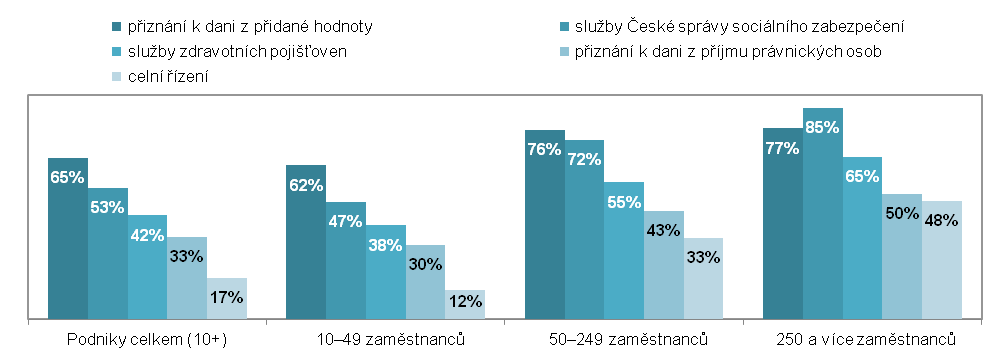 *podíl na celkovém počtu podniků v dané velikostní a odvětvové skupině (v %)podíl na celkovém počtu podniků v dané velikostní a odvětvové skupině (v %)Tab. 3.1: Podniky v ČR používající internet ve vztahu k veřejné správě, 2013Tab. 3.2: Podniky v ČR používající internet k úplnému elektronickému podání, 2013Graf 3.2: Podniky používající datové schránky a el. podpis při komunikaci s veřejnou správou, 2013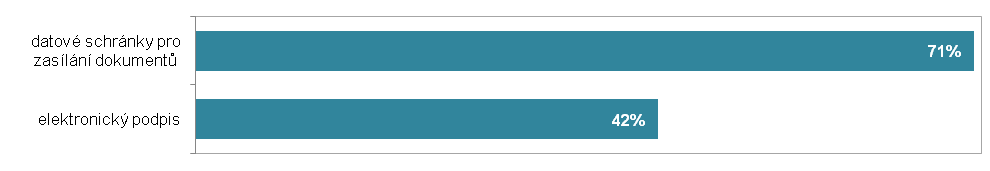 Zdroj: Český statistický úřad 2014Celkempodle činnostipodle činnostipodle činnostipodle činnostipodle činnostipodle činnostiCelkemkomunikacezískávání informacístahování formulářůon-line vyplnění a odeslání formulářůpřístup do zadávací dokumentace podání nabídky do výběrových řízeníPodniky celkem (10+)96,3 93,9 93,7 92,1 85,6 25,2 21,5 Velikost podniku  10–49 zaměstnanců95,6 92,7 92,5 90,8 83,3 23,6 19,8   50–249 zaměstnanců98,6 98,1 97,9 96,9 93,8 31,1 27,7   250 a více zaměstnanců99,5 99,2 99,4 98,8 96,6 32,9 29,6 Odvětví (ekonomická činnost)  Zpracovatelský průmysl97,0 94,8 94,8 93,4 87,7 18,2 15,5   Výroba a rozvod energie, plynu, tepla95,9 95,8 95,3 94,0 89,8 30,4 26,5   Stavebnictví96,4 93,8 93,1 92,7 85,6 49,4 38,8   Obchod; opravy motorových vozidel96,6 93,8 93,8 92,1 85,2 23,6 21,7   Doprava a skladování95,5 93,7 92,6 88,9 83,0 11,2 9,8   Ubytování, stravování a pohostinství92,3 89,0 86,9 83,4 73,3 4,7 3,9   Informační a komunikační činnosti99,5 98,7 99,2 97,8 94,1 41,6 35,9   Peněžnictví a pojišťovnictví97,9 95,3 96,5 95,1 92,0 10,4 8,9   Činnosti v oblasti nemovitostí97,5 95,1 96,3 94,4 88,8 13,8 12,8   Profesní, vědecké a technické čin.98,5 96,4 97,8 96,7 90,2 42,6 35,7   Administrativní a podpůrné čin.89,6 86,9 87,1 85,8 77,6 29,8 26,0 Celkempodle účelupodle účelupodle účelupodle účelupodle účelupodle účeluCelkempřiznání k dani z příjmu právnických osobpřiznání k dani z přidané hodnotyslužby České správy sociálního zab.celní řízeníslužby zdravotních pojišťovenjiné úplné elektronické podáníPodniky celkem (10+)78,5 33,0 64,7 52,7 16,7 41,6 50,2 Velikost podniku  10–49 zaměstnanců75,2 29,9 61,6 47,0 11,7 37,6 46,1   50–249 zaměstnanců90,5 43,4 76,1 71,9 32,7 54,9 64,4   250 a více zaměstnanců94,6 50,4 76,6 84,7 47,6 65,2 71,3 Odvětví (ekonomická činnost)  Zpracovatelský průmysl80,9 32,3 69,9 58,9 25,9 44,5 52,9   Výroba a rozvod energie, plynu, tepla84,1 30,2 65,6 66,1 19,5 48,8 58,2   Stavebnictví76,5 33,4 63,9 49,2 6,4 41,4 49,1   Obchod; opravy motorových vozidel79,0 32,5 64,1 48,7 21,6 40,6 50,7   Doprava a skladování75,3 34,2 59,4 51,9 11,5 39,1 44,2   Ubytování, stravování a pohostinství65,1 24,8 49,8 38,0 4,1 29,9 37,2   Informační a komunikační činnosti83,9 40,3 71,8 59,9 11,9 48,1 61,3   Peněžnictví a pojišťovnictví78,6 34,6 52,5 52,3 6,7 39,4 57,1   Činnosti v oblasti nemovitostí80,4 34,8 62,5 52,5 5,3 44,3 48,1   Profesní, vědecké a technické čin.86,2 42,5 67,6 53,6 8,9 43,8 54,2   Administrativní a podpůrné čin.71,2 29,0 57,3 50,4 7,9 36,2 43,0 